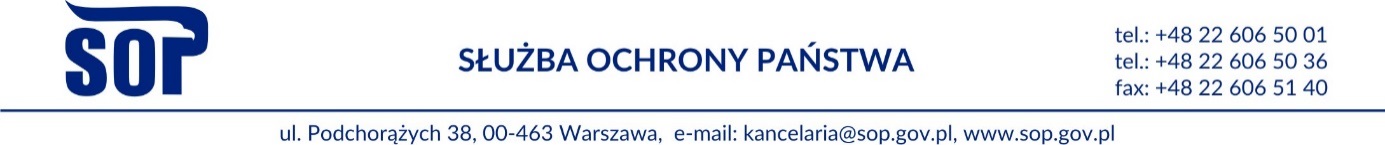                                                                            			Warszawa, dn. ……………. r.Egz. nr …… 								………………………								………………………								………………………								………………………Z L E C E N I E	Służba Ochrony Państwa z siedzibą przy ul. Podchorążych 38, 00-463 Warszawa,
NIP 7010799793; REGON 369383133 zleca w terminie 45 dni od podpisania zlecenia
firmie ……………………………………………………………………………………………………………………………………………. polegające na wymianie stolarki okiennej w budynku przy ul Suligowskiego 7/18 w Warszawie ”.Zakres prac obejmuje: - demontaż i utylizacja okien istniejących- montaż nowych okien - naprawa/uzupełnienie ościeży wewnętrznych i zewnętrznych- montaż parapetów zewnętrznych wraz z obróbką.	Za wykonane prace Zamawiający zapłaci Wykonawcy wynagrodzenie brutto  ……………. zł (słownie: …………………………………). Rozliczenie Wykonawcy nastąpi jednorazowo po wykonaniu zlecenia i dokonaniu bezusterkowego odbioru robót protokołem odbioru robót przez Zamawiającego.Wykonawca uwzględnił w cenie oferty wszystkie koszty.Wynagrodzenie będzie opłacone przelewem na konto Wykonawcy w terminie 30 dni
od daty dostarczenia prawidłowo wypełnionej faktury VAT do siedziby Zamawiającego oraz podpisaniu przez strony protokołu odbioru spisanego bez zastrzeżeń. Za termin zapłaty uznaje się datę obciążenia rachunku Zamawiającego.Wykonawca gwarantuje należytą jakość i prawidłowość wykonanych robót oraz udziela
5 letniej gwarancji na wykonane prace.Okres usuwania wady to okres liczony od momentu pisemnego zgłoszenia wady przez Zamawiającego do momentu jej usunięcia przez Wykonawcę, potwierdzone obustronnie podpisanym protokołem usunięcia wady.Jeżeli w okresie gwarancji i rękojmi zostaną stwierdzone wady to Wykonawca po otrzymaniu pisemnego zgłoszenia (forma papierowa oraz forma elektroniczna) od Zamawiającego zobowiązuje się przystąpić do bezpłatnego usunięcia wady w terminie uzgodnionym
z Zamawiającym. Strony ustalają, że czas reakcji Wykonawcy na reklamację wynosi 3 (trzy) dni licząc od momentu zgłoszenia.Wykonawca zapłaci Zamawiającemu z tytułu niewykonania lub nienależytego wykonania zlecenia kary umowne:a) za odstąpienie od zlecenia przez Zamawiającego z przyczyn, za które ponosi odpowiedzialność Wykonawca w wysokości 10% wartości brutto wynagrodzenia
za wykonane prace,b) za opóźnienie w terminie wykonania prac wskazanych w zamówieniu - w wysokości 0,1% wartości brutto wynagrodzenia za wykonane prace. Strony zastrzegają sobie prawo do dochodzenia odszkodowania uzupełniającego przewyższającego wysokość kar umownych. Zamawiający zastrzega sobie prawo potrącania kar umownych z płatności za fakturę  
końcową.Ewentualne spory, wynikłe w związku z realizacją zakresu prac zawartych w zleceniu, strony zobowiązują się rozwiązywać na drodze polubownej, a w przypadku niemożności ustalenia kompromisu będą rozstrzygane przez sąd właściwy dla siedziby Zamawiającego.W sprawach nieuregulowanych niniejszym zleceniem mają zastosowanie przepisy Kodeksu Cywilnego z wyłączeniem art. 509. Osobą upoważnioną do kontaktów z ramienia SOP jest  kpt. SOP Damian Semeniuk  (22 606 55 33).Wykonano w 2 egzemplarzach.Egz. nr 1 – adresat do wysłania pocztą e-mail na adres:……….   i ad actaEgz. nr 2 – Zarząd ds. Budżetu i finansów,Wykonał: D.S.  (tel: 22 606 55 33)